Dzieciaki w ruchu1VI – 5 VI 2020Propozycje działań i aktywności w domu dla dzieci pięcioletnichCzwartek: 4 VI 2020r.Temat: W co się bawić?CeleDziecko:klasyfikuje przedmioty według: wielkości, kształtu, koloruszanuje emocje swoje i innych osóbuczestniczy w ćwiczeniach porannych, zabawach ruchowych i zabawach terenowychwyraża swoje rozumienie świata za pomocą języka mówionegowyjaśnia, czym zajmuje się osoba wykonująca dany zawódrozróżnia podstawowe figury geometryczneeksperymentuje przy użyciu różnych materiałów plastycznychodtwarza układy przedmiotów i tworzy własne, nadając im znaczeniestosuje chwyt pisarski podczas rysowaniaPosegreguj guziki – ćwiczenia w klasyfikowaniu.Rodzic rozsypuje na dywanie różne guziki. Dziecko wkłada je do pudełek według różnych kategorii: kolorów, liczby oczek, wielkości.Środki dydaktyczne: guziki, pudełka na guzikiRuch to zdrowie – zestaw ćwiczeń porannych z poniedziałkuCo można robić nad wodą? – burza mózgów.Rodzic daje mu worek z ukrytymi przedmiotami. Przedszkolak próbuje odgadnąć, co jest w środku. Następnie prowadzący wykłada przedmioty na dywan, a dziecko mówi, do czego one służą i co można z nimi robić. Na podstawie swoich doświadczeń opowiada, co można robić nad wodą: zbierać muszelki, grać w piłkę, bawić się w piasku, opalać się, kąpać, szukać bursztynu. Rodzic porusza kwestię bezpieczeństwa nad wodą. Zadaje dziecku  pytania: Czego nie wolno robić nad wodą?Jak powinniśmy się zachować, żebyśmy byli bezpieczni? (należy słuchać dorosłych i być blisko nich, żeby się nie zgubić; nie wolno rozgrzanym wchodzić do wody; nie wolno wchodzić do wody oznakowanej zakazem kąpieli; nie wolno odchodzić daleko od brzegu; należy używać kół do kąpieli lub rękawków; należy używać kremów do ochrony przed słońcem i nosić czapkę z daszkiem). Rodzic pokazuje znaki zakazu kąpieli i przypomina dziecku, jak ważne jest stosowanie się do tego zakazu. Na koniec rozmowy Rodzic zadaje pytanie: Co trzeba zrobić, kiedy zobaczymy, że ktoś się topi? (głośno wzywać pomocy, zaalarmować ratownika lub kogoś dorosłego).Środki dydaktyczne: worek, przybory do piaskownicy, mała piłka plażowa, strój kąpielowy, muszelki, znaki zakazu kąpieliZabawy w parku – swobodne wypowiedzi dziecka.Rodzic zadaje pytanie: W co możemy bawić się razem w parku? (np. zbierać dary przyrody; obserwować naturę; puszczać bańki mydlane; tropić różne owady i zwierzęta; szukać skarbów z mapą; bawić się w chowanego, „Raz, dwa, trzy, Baba Jaga patrzy”, „Stary niedźwiedź mocno śpi”).Znam numery alarmowe – zabawa dydaktyczna.Dziecko ogląda obrazki rozłożone na dywanie. Dopasowuje do siebie obrazki pojazdów, osoby oraz numery telefonów. Przyklejają obrazki na brystolu. Rodzic porusza kwestie bezpieczeństwa i właściwego korzystania z numerów alarmowych.Środki dydaktyczne: obrazki: policjant, strażak, lekarz; samochody: strażacki, policyjny, karetka pogotowia; numery alarmowe, brystol, klejRuchoma kostka – zabawa ruchowa.Dziecko stoi swobodnie,  Rodzic rzuca kostką – ile oczek wyrzuci, taką liczbę ćwiczeń wykonuje dziecko (np. skłony, przysiady, pajacyki).Środki dydaktyczne: kostka do gryZamiana miejsc – zabawy edukacyjne z kartą pracy.Rodzic kładzie przed nim zabawki dostępne w domu (do wyboru przez Rodzica, dobrze, jeśli przedmioty są podobne do tych z ilustracji w „Kartach pracy”) w różnej kolejności. Dziecko zamykają oczy, a Rodzic przestawia przedmioty. Zadaniem dziecka jest odgadnięcie, które przedmioty zmieniły miejsce. Zabawę należy powtórzyć kilkakrotnie. Następnie dziecko przygląda się zabawkom umieszczonym na ilustracjach i zamieniają miejscami misia i koparkę. Określa, obok których zabawek będzie siedział teraz miś. Następnie wkleja zabawki i ich podpisy w zmienionej kolejności. W kolejnym zadaniu przygląda się piłkom, a następnie „zamienia miejscami” piłkę niebieską z piłką czerwoną oraz fioletową z zieloną. Koloruje piłki w dolnym rzędzie po zamianie miejscami. Określa, jakiego koloru są pierwsze i ostatnie piłki w obu rzędach oraz która z kolei piłka ma kolor pomarańczowy w dolnym rzędzie. W kolejnym zadaniu nazywa kształty figur oraz kolory, jakimi zostały narysowane, odszukuje figury w kształcie kwadratów i je kolorują. Dziecko rysuje układ figur, w którym miejscami zamieniły się trójkąty, a później koła. Na koniec dorysowuje brakujące klocki w budowlach tak, aby powstały trzy takie same budowle, oraz dokonują samooceny.Środki dydaktyczne: KP4 s. 40–41, kredki, zabawkiPiaskowy obrazek – zabawa plastyczna.Dziecko wykonuje ołówkami szkic związany z tematem tygodnia. Następnie obficie smaruje go klejem, posypuje piaskiem i dociskają dłonią (piasek będzie się lepiej trzymał). Zsypuje w jedno miejsce piasek, który się nie przykleił.Środki dydaktyczne: kolorowe kartki z bloku technicznego, klej wikol, piasek, ołówkiBudowle z klocków – zabawy matematyczne.Dziecko buduje konstrukcje z klocków według poleceń Rodzica, np. Zbuduj wieżę/drogę/labirynt. Środki dydaktyczne: klockiLinie faliste – ćwiczenie motoryki małej.Dziecko rysuje po śladach linie faliste przy nagraniu relaksującego szumu morza.Środki dydaktyczne: różne faliste linie do rysowania po śladzie, nagranie szumu morza: https://www.youtube.com/watch?v=E29TkWp8PGI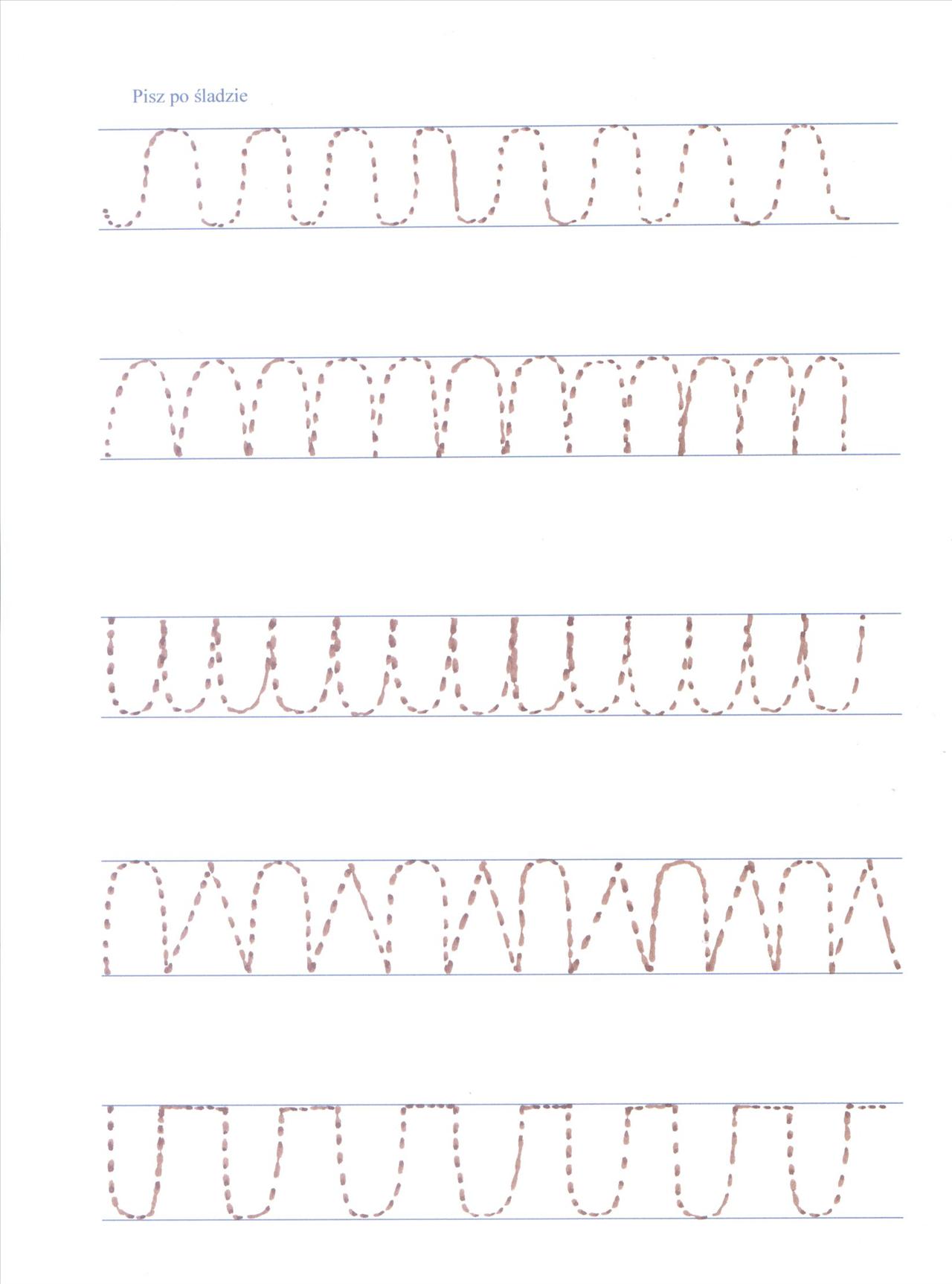 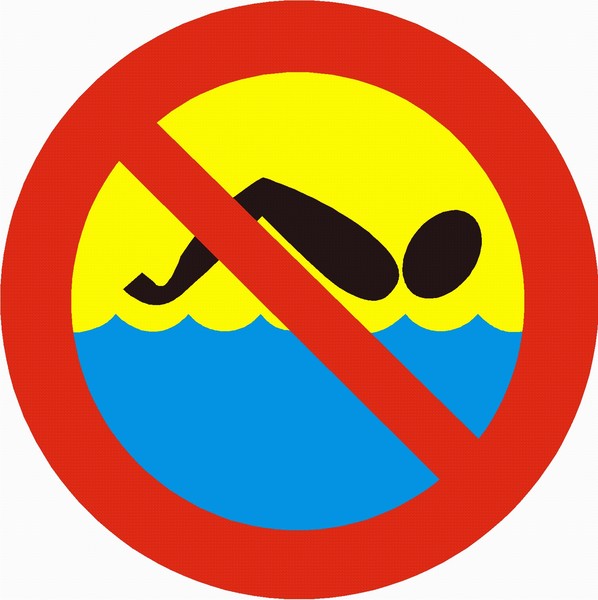 Źródło:https://znakidrogowe24.pl/Katalog/Oznakowanie-obszarow-wodnych/Znak-zakazu-Kapiel-zabroniona.html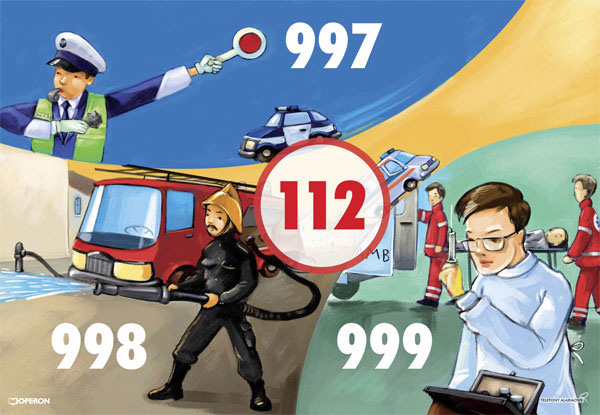 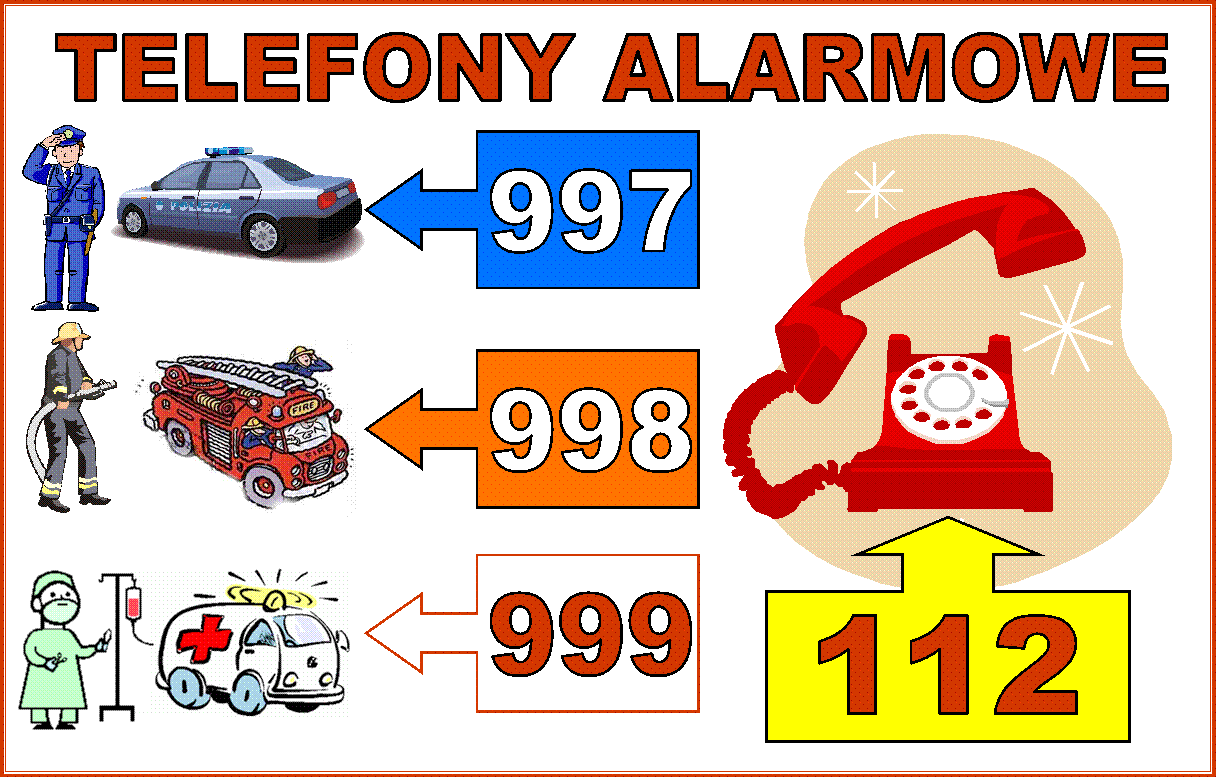 